Информационное сообщениепо вопросу обязательной маркировки средствами идентификациив отношении табачной продукции и обувных товаров.В   соответствии    с    постановлениями    Правительства    Российской    Федерации от 28 февраля 2019 года № 224 «Об утверждении Правил маркировки табачной продукции средствами идентификации и особенностях внедрения государственной информационной системы мониторинга за оборотом товаров, подлежащих обязательной маркировке средствами идентификации, в отношении табачной продукции»  и от  5  июля  2019  года № 860 «Об утверждении правил маркировки обувных товаров средствами идентификации и особенностях внедрения государственной информационной системы мониторинга за оборотом товаров, подлежащих обязательной маркировке средствами идентификации, в отношении обувных товаров» с 1 июля 2020 года на территории Российской Федерации оборот немаркированных средствами идентификации сигарет и папирос, а также обувных товаров будет запрещен.В целях обеспечения готовности участников оборота к вступлению в силу требований об обязательной маркировке средствами  идентификации табачной продукции (сигареты  и папиросы) и обувных товаров с 1 июля 2020 года, всем хозяйствующим субъектам, зарегистрированным в информационной системе  маркировки,  необходимо пройти представленные мероприятия при непосредственном участии оператора государственной информационной системы мониторинга за оборотом  товаров, подлежащих обязательной маркировке средствами идентификации с ООО «Оператор-ЦРПТ» и его партнерами из числа поставщиков  оборудования  и  программного   обеспечения,   необходимых   для   работы с маркированным товаром.Необходимая информация для работы о  проводимых  мероприятиях  располагается на официальное сайте информационной системы маркировки в информационно- телекоммуникационной сети «Интернет» по адресу: https://честныйзнак.рф/    Учитывая вышеизложенное, организациям торговли необходимо своевременно провести комплекс мероприятий для реализации Правил маркировки табачной продукции и обувных товаров средствами идентификации и внедрения государственной информационной системы мониторинга за оборотом товаров, подлежащих обязательной маркировке средствами идентификации, в отношении табачной продукции и обувных товаров.Участники оборота обувных товаров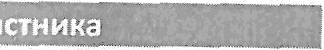 571500033’6'Ливенское райпоРозница5702009797	Беломестненское ПО5713000303	Колпнянское РАЙПОS711002861	ПО "Колпнянка"5718001306	Новодеревен ьковское РАЙПО3721001722	ПT3 ПО "Покровча нка"5709003S15	ПО "Залегощь"S719001411	ПО "Новосиль"S716000025	Малоарха нгельское РАЙПО5717040013	Мценское РАЙПО5706000139	Глазуновское райпо 571800047907	ИП Амелина Елена Вячеславовна S722000070	Свердлоаское РАЙПО S75100029233	И П Решилин Игорь Мика йловичРозница Розница Розница Розница Розница Розница Розница Розница Розница Розница Розница Розница Оптовик57510б9Ѕ0722S721005967 570900362857200089725708000046572600315257530424345057530013264757270006055712000271575208298 1825751032 1359057510075833 157Ѕ1005998365752046280ИП Тихонова Ольга ИгоревнаПО "Славянское" ПО "Моховое"Орловское райпо "Единство" Должанское райпоПOCПO "Гермес"ИП Горонкова Юлия Михайловна ИП Ешелькин Алексей Васильевич Шаблыкинское райпо Корсаковское райпоИП Мамедов Фаиг Гумбат Оглы ИП Иванова Светлана Андреевна ИП Невров Владимир АлексеевичИП Веретенников Андрей Николаевич ООО "ДМАЛАС"Оптовик, Розница РозницаРозница Розница Розница Розница Розница Розница Розница Розница Розница Розница Розница Розница Розница575 100247 19057530019315057Ѕ306894610570800326257530016233857530044551257530350862657510031434357Sl02S2338157S10557523б S7520S2237 5751003394685703000997505753 037320S722004540 57510522735751032365575200663482S 7S 10017535457020027020357Ѕ 100032 Ѕ00S 7520041230557Ѕ 30008881457630024410057520107298057020435950157520051976057250002340057030284883957Ѕ 30104923057Ѕ100449622ИП Солоухина Наталья Владимировна ИП 8ирюхина Татьяна ВасильевнаИП Трусов Андрей НиколаевичПО "Общепит"ИП За болотская Нина ВасильевнаИП Ахмад ШахИП Сережкин Николай СергеевичИП Бурмистров Эдуард Владимирович ИП hнязева Татьяна АнатольевнаИП Булгаков Валерий Валентинович ООО "Форма "ИП Королев Михаил Анатольевич ИП Варивода Марина Сергеевна ООО "АТЕМИ-ОРЕЛ"TПK "ТОРГЦЕ HTP"ООО "KPOKУC премиум клозес" ООО "Новая Площадь"ИП Холодкова Наталья Николаевна ИП Черникова Наталья Васильевна ИП Головина Валентина Михайловна ИП Рыбаков Игорь АкатольевичИП Вилейшиков Андрей Геннадьевич ИП Уваров Борис ВасильевичИП Минакова Надежда Петровна ИП Уваров Роман ЕвгеньевичИП Борзых Елена Александровна ИП Музалев Игорь Борисович ИП Айрапетян Ольга Валерьевна ИП Грачев РомаН Владимирович ИП Голдин Василий ВасильевичИП Медведева Маргарита НиколаевнаРозница РозницавoтРозница Розница Розница Розница Розница РозницаОПТовик, Розница ОПТовик, Розница РозницаРозница Розница Розница Розница Розница Розница Розница РозницаОптовик, Розница РозницаРозница Розница Розница Розница Розница Розница Розница Розница Розница57510784942957530596739057Ѕ106237127S7S4006 6 6106 Ѕ7Ѕ 20769S27S S72000304 S545719013855255716008289S0 S75200188597 575200135228575106390460S 75309449938572004603 604Ѕ75 2003 S6530S 703 0003SS 7OЅ7Ѕ3 0623566357020003 S016Ѕ7Ѕ 1003 S 4603S 75101119088570600058339S707000450055702035285 S6572000113711570300058754S70301916148 S703006586705707001735505751053196570302416405S751004241135751202225ИП Компаниец Анна Евгеньевна ИП Бекетова Ирина Юрьевна ИП Коровников Юрий Юрьевич ИП Дугина Ирика ЕвгеньевнаИП Болвинова Ольга Николаевна ИП Самохвалов Андрей Юрьевич ИП Азизи Ахмад РоиенИП Леонов Владимир Викторович ИП Климов Олег ЛеонидовичИП Матвеева Онсана Анатольевна ИП Кухтинова Татьяна Викторовна ИП Бекетов Дмитрий Дмитриевич ИП Хакими Мохаммад АкрамИП Волков Михаил Вячеславович ИП Борисова Надежда Ивановна ИП Иманголов Руслан АбдуловичИП Лаврентьева Галика Михайловна ИП Уварова Инна АнатольевнаИП Ступин Алексей БорисовичИП Норнеева Людмила Николаевна ИП Фролова Светлана Михайловна ИП Степанова Анастасия Петровна ИП Рубцов Игорь АлексеевичИП Филатов Александр СергеевичИП Аниканова Екатерина Владимировна ИП Другашова Оксана АнатольевнаИП Косачева Татьяна Николаевна ООО "Дарина"ИП Авилова Светлана Владимировна ИП Ханарин Владимир Иванович ООО "ТОРГ ЭКСПЕРТ"Роз НИцаОпТОВик, Розница РозницаРозница Розница Розница Розница Розница Розница Розница Розница Розница Розница Розница Розница Розница Розница Розница Розница Розница Розница Розница Розница Розница Розница Розница РозницаОптовик, ПроизводительРозница РозницаОптовик, Розница575200450808572100013728575200143571575200157857S]O56849575200056022S752032791571700020563572200056404575400013700571100023587575100232250570700014046570200014707575200371850575306267753571700003550S7S201281782575207618175Ѕ751002710015721000015395703 036708915753000919445725000155505703000313045753004443 18575201707407575209037659570201796408570200039677570203436288ИП Султан АзизИП Топорова Марина Владимировна ИП Шакул а Людмила Алексеевна ООО "Бирюза"ООО "ВОСТОК-СЕРВИС-ОРЕЛ"ИП Ноаикова Ирина Леонидовна ПО "КООПЦЕНТР"ИП Башенко Наталья ВасильевнаИП Летуновская Анастасия Ивановна ИП Шapaпosa Татьяна Николаевна ИП Джабаров Сакит ОсмановичИП Клевцова Наталья Петровна ИП Волчкова Ирина ДмитриевнаИП Данилова Ирина Александровна ИП 3ахаро8а Лилия ВикторовнаИП Солощенко Наталья Александровна ИП Бокова Мария ПавловнаИП Жидких Елена ВикторовнаИП Городничев Сергей Владимирович ИП Цепляеs Олег ЮрьевичИП Кузнецова Любовь Александровна ИП Семешина Оксана Владимировна ИП Никзад Хан МохаммадИП Акопян Жанна Шаваршовна ИП Авилов Андрей Николаевич ИП Костенко Игорь Анатольевии ИП Абдул Баки Абдул ВахидИП Булгакова Инна Викторовна ИП Щербинина Ольга НиколаевнаИП Макарова Людмила Николаевна ИП Селин Ян ПавловичРозница Розница Розница РозницаОптовик, Розница РозницаОптовик Розница Розница Розница Розница Розница Розница Розница Розница Розница Розница Розница Розница Розница Розница Розница РозНица Розница Розница Розница Розница Розница Розница Розница РозницаРозница Розница Розница Розница Розница Розни цаОпто ви к, Производител ь, Розница РозницаРОзниЦа Розни ца Роз ни ца РозницаОптоsик, Лро из водител ьРоз ница Розница Розница РОЗница Розница Розница Розница Розница Розница Роз ни ца РозницаОптовик, РозницаРозница Розница Розница Розница Розница Розница575200130893Ѕ71801бЗ0847 5753071440 S7S3090SS394 575213248109570200412962570303926173570204316272575209806400570304208961570400709865575204772997575209956606572211407622575206669709S75Z000794S3 570302225418 S72S014SS321 572000357108575402073648575208368792571400019479575212533720Ѕ7Ѕ 1001920465705000136485753027498572500019964S7040228S67S 57S40S644152575206497344571101371474ИП Кучеренко Илона Николае вна ИП Замуруев Вяч еслав Викторович ООО ”ЦЕНТР CПЕЦОДЕЖДЫ"ИП ТимониНз Анна Владимировна ИП Даливалова АминаИП Кожухов Валерий Викторович ИП Борнякова Ирина Евгеньевна ИП Стеблецов Мансим Васильевич ИП Алиев Ильяс Сабир ОгльіИП Мочалоеа Марина Вячеславна ИП Курочкин Николай Иванович ИП Мамедов Рафи Заргар Оглы ИП Psaeвa Лейла Эльдар КызыИП Танрывердиева Рахила Латиб Кызы ИП Исмайлов Руслан ТельмановичИП Баранов а Елена Викторовна ИП Алдошина Марина Юрьевна ИП Пулина Елена СергеевнаИП Крутых Наталия Николаевна ИП Архипова Наталья Васильевна ИП Сорокин Евгений Викторович ИП Ададуров Николай Николаевич ИП Исмайлов Руслан Русланович ИП Койстани Hecap АхмадИП Сизёнов Александр Валентинович ООО ”ТЕХНОТРЕЙД"ИП Эхсан Мохаммад ЯхьяИП Хыдыров Аслан Мазахир Оглы ИП Павлюк Екатерина Валерьевна ИП Поводырев Александр Иванович ИП Карло в Сергей ИвановичРозница Розница Оптовик Розница Розница Розница Розница Розница Роз ница РозницаРОЗНица Розница Розницар нннцнРозница Розница Розница Розница Розница Розница Розница Розница Розница Розница РозницаОптоаик, Розница РозницаРозница Розница Розница Розница57030439008657040226 175 557030392335957221124 190C57030164 226457520832930657520025969657 1600924773S7 11003 153 S 757020003903  S57020273 2 6Ѕ4S70200097 SO 2S7O 2000995175702003079115702039423 8O57020004 1813S7020298069 6570203 655О 185702000547S70500828601 S 7S 100662904S75400686649S7 0300299647S70400099810S70500556274570500383007570500386390572500050386570200055622570500389288575100323644ИП Шаганова Светлана ЮрьевнаИП Ростовцева Татьяна Александров на ИП Шаганов Давид ДавидовичИП Рыбий  Еегения ВикторовнаИП Валовская Ольга НиколаевнаИП Мустафаоглу Раули Алмурад Оглы ИП Джафаро8 Наби ДжафаровичИП Легостаева Ирина ВладимировнаИП Гусейнов Нариман Вали  Оглы ИП Мельникова Надежда Иваноана ИП Буйневич Наталья Витал ье вна ИП Горностаев Анатолий Петрович ИП Захарова Ирина ИвановнаИП Киселева Галина Михайловна ИП Гаврилова Юлия Николае внаИП Кудрявцева Надежда Никола евна ИП Шестопа лова Людмила Иаановна ИП Шульженко Галина Николае вна ООО "Экран"ИП Кавыршина Елена ИвановнаИП Верижников Владимир АлександровичИП Дорофее 8a Людмила Ивановна ИП Ливенски й Алексей Николаеьич ИП Шавы кина Наталия Николаевна ИП Клишин Николай Василъевич ИП Клишина Татьяна ИвановнаИП Прасолова Валентина Александровна ИП Никанорова Айгуль НишанбаевнаИП Сопова Светлана МихайловнаИП Сухинина Наталья ВладимировнаИП Курдюмова Тамара НикифоровнаРоз ни ца Роз ни ца Роз ни ца Роз ни ца Роз ни ца Роз ни ца Роз ни ца Роз Н и ЦаРоз Н и Ца Роз н и ца Роз ни ца Роз ни ца Роз ни ца Роз ни цаРозницаРозница Розница Розница Розница Розница Розница Розница Розница Розница Розница Розница Розница Розница Розница Розница Розница571600000740575107186115570800379530575З0039304E570200028682572100208974S70200S20333 57540001003257210112604057020323140257200003412157S2034S408S575105526849572008445677570201200294570402269867572600845756S7020013073S 571S0364499657020024340057030006371557160001303357250223300057510543496S S75206727333 S7020000S893 5751003927115702000647865704011862095705027701075702022833 67ИП Дрогайцев Сергей Викторович ИП Булг аков Владимир Алексеевич ИП Иванова Ирина ВикторовнаИП Березовский Петр Федорович ИП  Щеголев  Сергей Владимиро8ичИП Михайлова Светлана Анатольевна ИП Кобцева Светлана Леонидовна ИП Перелыгин Игорь Владимирович ИП НиштанoDa Татьяна НиколаевнаИП Егоров Геннадий Александрович ИП Пузанков Эдуард ВикторовичИП Ланцева Светлана ЕвгеньевнаИП Федосова Екатерина Анатольевна ИП Гусейнова Кемале Acaн КызыИП Савенков Андрей ЛеонидовичИП Раджабо8а Дурдане Алескер КызьїИП Пашаев Ахмед Орудж ОглыИП Никонорова Людмила ВладимировнаИП Суханова Юлия Александровна ИП Селеменева Элла Николаевна ИП Горбачев Сергей Валентинович ИП Орлов Виктор АлексеевичИП Мамедов Алекбер Гунбат Оглы ИП Черная Елена ИвановнаИП Ефимова Ольга Владимировна ИП Шешин Вячесла в Владимирович ИП Медведев Алексей ВячеславовичИП Меньшиков Сергей ВладиславовичИП Карпухин Максим АндреевичИП Юзбашян Анна КялашовнаИП Кулебакина Галина АлександровнаРозница Розница Розница Розница Розница Розница РозницаРозница Розница РОз Ни ца Роз ни ца Роз ница Роз ница Роз ница РОз Ни ца Роз ни ца Роз Ни цБ Розница Розница Розница Розница Розница Роз ница РОз Ница Розница Роз ница Розница Розница Розница Розница Розница57220068954 157040054039057520003387557Ѕ2070  56705720076202525703040097015702000255475714000206G85714039 %13225754 0434 007057030131125557030010040657020023853 157Ѕ 20923810857140108922 15705009504 18571400043 13657520 157972357521437080057Ѕ200254930575100277349570203978499570200816059Ѕ75100529701 5705000125 1757540027675557030144237857200393385757020013813 15702036594215720011830ИП Веселова Татьяна Николаевна ИП Гыбин Артём Юрье8ичИП Петров а Светлана  Игоревна ИП Миронов Валерий Викторович ИП Пocпeхова Анна Владимировна ИП Мирзоян Эрвин МихайловичИП Мальцев Александр Викторович ИП Анисимова Антонина Павловна ИП Ионина Галина Валерье в наИП Силе кosa Марина Александровна ИП Савочкин Сергей НиколаевичИП Петрова Bepa НиколаевнаИП Пальцев а Анжелика Васильевна ИП Донцов Владимир Владимирович ИП Ларионов Иван ИвановичИП Багдасз Зов Эдуард ВалерьевиЧ ИП Манукян Левон ШимшадиИП Зайце в Эдуард Валерьевич ИП Исмаилови ЕкаИП Петрова  Ольга МихайловнаИП Семенов а Татьяна Николаевна ИП Нестерова Наталья Анатольевна ИП Смирных Елена ГеоргиевнаИП Пере8езеНцева Людмила МихайловнаИП Сухинин Владимир ИвановичИП Чукаева Эмма ЕвгеньевнаИП Курзенкова Наталия ИвановнаИП Афиногенов Александр Миха йловичИЛ Рагулина Ольга ПетровнаИП Дворядкин Владимир МихайловичOAO “Лидсток"Розница Розница Розница Розница Розница Розница РОзНицаРОзНицаРозницаОптовик, РозницаРозница Розница Розница Розница Роз НИца Розница Розница РозницаРоз НИца Розница Розница Розница РозницаРозница Розница Розница РозницаИмпортер, РозницаРозница Розница Розни ца5753065479	ООО "OTKPЫТИЕ"575212948203	ИП Мохова Карина Игоревна 570200088843	ИП Антипо ва Алл а Евreньевна 575405445534	l4 П Лях  Юрий  Степанович 570200098496	ИП Кобцев Игорь Владимирович 575101391630	ИП Студенни кова Елена Алексеевна 572201680284	ИП Блундина Екатерина Вячесла вовна 570800147233	ИП Борзова Ирина Васильевна 370202130265	ИП Черных Олег Александрович 570202390707	l4 П Токмакоь А.Че ксандр Станисла вович S7020072S0S9	ИП Ермакова Елена Алексеевна 570200227832	ИП Черников Никола й Сергеевич S720001б0341	ИП Бозиян Геннади й Карленович 575213875205	ИП Абдуллаев Мансурбен Атабаевич 575100302475	ИП Устинова Людмила Петровна 570300142607	IX П Юнацки й Бяче слав Станисла вович 572000015993	ИП Стойчев Эдуард Владиславович 570203547005	ИП Титков Александр Александрович 571400008942	ИП Мадюдин Владимир Анатольевич S752201б01	ООО "ВЕЛECC"S7S303234037	ИП hоролева Наталья Николаевна 5702000522	3AO "Пульс"S702033S4010	ИП Понарина Виктория Александровна S70200094300	ИП Пенькова Татьяна Николаевна 572000666064	ИП Мамедова Рахила Гулахмед Кзы 57200S109109	ИП Мамедов Валей Шахгусейн Оглы 570203752999	ИП Жданова Наталья Анатольевна 571101665717	ИП Гусейнов Заур Гурбани-Огл ы 5720000Зllб0	ИП Бредихина Елена Алексеевна 575403456604	ИП Аникин Eaгений Александрович 572501609405	ИП Акопян Кнарин СуриковнаОпТОВик, РозницаРоэница Розница Розница Розница Розница Розница Розница Розница Розница Розница Розница Розница РоЗнИца Розиица Розница Розница Розница Розница Оптови к Розница Розница Розница Розница Розница Розница Розница Розница РозницаИмпортер, Розница Розница570Ъ008960955752080611575 J080G804 057020?J   253057Ѕ1003503735752070585 195751005901Э55703053 2 279570303 Ч 6571570C0123 2G6057510S4G97S72201654439ИП Бачурина Елена Владимировна ООО "БАЗА57"ИП Нелюбин Александр Сергеевич ІЧП ?олотухи н Андре й Иванович ИП Брычкова Лидия ПавловнаИП Тюрина Надежда ОлеговнаИП hаменски й Александр Дмитриевич ИП Бабаев Рамиль Мамед ОгльіИП Агаширинов Юсиф Алфидар Оглы Id П Хsостишкова Инf‹а НинолаеВна ООО "Виола"ИП Клюеа Юрий АнатольевичРозница Оптовин,Рознища РозницаРозница Розница Розница Розница Розница Poзннце Розница Розница РозницаУчасти и ки о 6 о рота та бачной п роду кци иS7	570800326257	57090002131S57	S70.800024524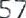 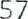 ПО "Обще п ит"ИП По ртно в Вл адими р И ва нови иИ П Сер геева Ольга Анато льевнаРозница, YOT Розница, YOT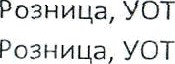 Р озница, YOT Р озница, YOT Роэница, YOT РозНи ца, YOT Р озница, YOT Г озница, YOT Роз ни ца, YOT Роз ни ца, YOT Роз ни ца, YOT Роз ница, YOT Розница, YOT Роз ница, YOT Р озница, VQT Роз ница, YOT Р озница, YOT Р озница, YOT YOTР озница, YOTРозница, YOT Розница, YOT Розница, YOT Розница, YOT Розница, YOT Роз ни ца, VOT Розница, VOT Роз ни ца, YOT Роз ни ца, YOT Роз ни ца, YOT Роз ни ца, YOTровн нцн ууу Розница, YOT Розница, YOT Розни ца, YOT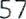 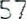 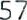 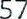 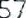 Оптовик, 'YOT Розница, YOT Роз ниг а, YOT Розница, YOT Розница, YOT Роз ница, YOT Роз ница, YOT Розница, YOT Розница, YOT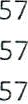 О птовик, Р озница, YOT Розница, YOTРозница, YOT Роз ниіtа, YOT Роз ница, YOT Розница, YOT Розница, YOT Розница, YOT Розница, YOT Розница, YOT Розница, YOT Розница, YOT Розница, YOT Розница, YOT Розница, VOT Розница, YOT Розница, YOTРОЗ НИ Цб, YOTРозница, YOT Розни ца, 'YOTРозница, YOT Роз ни ца, YOT Роз н и ца, YOT Роз ни ца, Уот Розница, coT Роз ни ца, YOTОптовик, п роизаодитель, Розница, уотРозница, YoTРо эница, YOT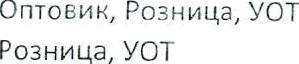 Розн«ца, вoт Розница, YOT Розница, YoT Розница, YOT Розница, вoт РозгЈица, YOT Р озни ца, YOT Роз ни ца, YOT Роз ни ца, YOT Роз ни ца, YOT Розница, YOT Роз ни ца, YOT Оптовик, YOT Розница, YOT Ро зница, YOT Роз ни ца, YOT Розница, YOT Розница, YOT Розница, YOT Розница, YOT Розница, YOT Розница, YOTРозница, YOT Роз ни ца, YOT Роз ни ца, YOT Роз ни ца, YOT Роз ни ца, YOT Роз ни ца, YOT Роз ни ца, YOT Р озница, YOT Р о зница, YOT Р с зницо, YOT Р озница, YOT Р озница, YOT Р озница, YOT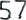 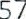 Розница, уотР озница, YOT Роз ни ца, YOT Роз ни ца, YOT Роз ни ца, YOT Розница, YOT Розница, YOTОптови к, Роз ни ца, YOTYOTР озница, YOT Р озница, YOT Розница, YOT Р озница, YOT Розница, YOT Розница, YOT Розница, YOT Розница, YOT Розница, YOT Розница, YOT Розница, YOTРозница, YOT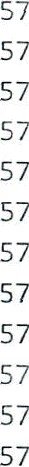 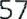 Оптовик, Розница, YoT Р озница, YOTРознии.п, YOT Розница, YOT Р озница, YOT Розница, YOTОптовик, Розница, YOT Розница, YOTРоsfЈицъ, \‘OT Розница, YOT Роз ни ца, YOT РозНи ца, YOTОптовик, Розница, вотРоз ни ца, yOT Роз ни ца, YOT Роз ни ца, YOT Роз ни ца, YOT РозНи ца, YOT Розница, YOT Розница, YOT Розница, YOT Розница, YOT Розница, YOT Розница, YOT Розница, YOT Розница, YOT Розница, YOT Розница, VOT Розница, вoт Розница, YOT Роз ни ца, YOT Розница, YOTРо зница, вoт Роз ница, YOT Роз ница, YOT Р о зНиL\а, YOT Р озница, YOT Р озница, YOT Розница, YOT Розница, YOT Розни ца, YOT р н „ нцн ууу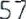 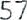 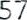 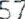 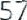 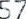 YOTРоз ница, YOT Розница, YOT Роз ница, YOT Розница, YOT Роз ница, YOT Роз нииз, YOT Ро зница, YOT Роз ница, YOT Ро зница, YOT Р озница, YOT Розница, YOTОптовик, Р озница, YOT Розница, YOTРозница, YOT Розница, YOT Розница, YOT Розница, YOT Розница, YOT Розница, YOT Розн н цв, YOT Розница, YOT Розница, YOT572200047819ИП Абдул ДжабарРозница570700831898ИП Малашина Оксана АлександровнаРозницаS75106182220ИП Бекетова Надежда СергеевнаРозница5704 00153049ИП Кол околоа Александр АнатольевичРозница575200323704ИП Ведехи на Елена СергеевнаОптовик, Розница575200346 109ИП Свиридов Сергей ВасильевичОптовик, Розница572300629200ИП Храмкова Ариана ЮрьевнаРозница370200099122ИП Лаврентьев Сергей ГеннадьевичРозница57S40193 25 69ИП Музыченко Андрей НинолаевичРозница57520243 9359ИП Хохлова Светлана АлексеевнаРозница575100267301ИП Яковлева Елена АнатольевнаРозница575403 S30449ИП Емельянова Анна ДмитриевнаРозница575206937193ИП Политыкина Ирина СергеевнаРозница570300049774И П Седо ва Лариса АлександровнаРознИЦаЅ751087б791бИП M-Aгa ВахидРозница575201911233ИП Карасёва Ирина АлександровнаРозница57Ъl004S677lИП ТимохиН ГенНадий ВиктОрООичрgзница570400929652ИП Самоши на Ольга НиколаевнаРозница570300126718ИП Илюхин Сергей АлексеевичРозница575100609717ИП Рыбакова Ирина ЛеонидовнаРозница572200283277ИП Рыжикова Лариса НиколаевнаРозница575100184800ИП Чернявская Татьяна ДмитриевнаРозница571600401727ИП Абакумова Людмила ПавловнаРозница570400746916ИП Свечникова Ирина НиколаевнаРозница57510041224SИП Щербакова Ольга АнатольевнаРозница575300135856ИП Аникеев Евгений борисовичРозница575404634176ИП Hyp Мохаммад Вали МохаммадРозница575200053455ИП Арепьев Сергей Викторо8ичРозница575402 S197ООО "CПEЦПОСТАВКА"Оп тови к570700020138ИП Живчиков Александр АнатольевичРозница570204339520ИП Никульникова Татьяна ЕвгеньевнаРозницаS74629045050AO " К О Р П ОРАЦИЯ " ГРИ НН "Розница, YOT5/370200122702И П Fсти н ски Й Игорь Ни кол ae sи чРозница, YOTSO570200187629ИП Булатникоs а Валенти›Ја ИвановнаР озница, YOTЪ7570200270203ИП Гол оьи на Валентина МихайловнаРозница, YOT57570200338596И П П сздня ков Cepгe й Ива но виЧР озница, YOT575702004710ООО "Роман"Розница, YOTS75702007214ПО ’ ОБЩЕП ИТ"Р озница, YOT57Е/02007759ЅЯИі П I.ïJ г fia н ова Ол ь га Ал е кем ядро в наРоз ни ца , YOT375702007768ООО "Авторитет"Роз ни ца, YOT575702007782ООО " Перо "Роз ница, YOT57570200975242И П Ан цупо ва Татьяна И ва новнаРозница, YOT575702009797Беломестнен с кое ПОРозница, YOT575702010111ООО "57 регион"Розница, YOTS75702013377ООО "ВКУС"Розница, YOT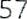 S 70202354392IT ? Х a Н О В П Щ БТБЛ ЬЯ Щ k1K О /1 Б Р 8 Н ЫРоз ни ца, YOT57SO 0203271438ИП hудри н Е в гений Ал с кса ндровичР озница, YOT57570203695204И П Гра нкина Наталия Cepre евнаРозница, YOT57570203914777И П Фоми на Я на ВалерьевнаРозница, VOT57570203979125ИП Ры бин Андрей АлександровичРозница, YOT57570203979206ИП Р ыбин Артём АлександровичРозница, YOTЬ7570300010600И П Лисей цев Владими р АлександровичРозница, VOTS7570300023381ИП Юди н Валерий ВикторовичР озница, YOTS7570300032682ИП hи ceлcDa И н на Васильев н аРозница, YOT57570300058754ИП Филатов Александр СергеевичР озница, YOTS7570300065014ИП Бреус Л юдмила М аксимоанаРозница, YOT57570300094142ИП Филимонов Вячеслав ВладимировичРозница, YOTS7570300111704ИП Fанин Александр ВасильевичРозница, YOT575703003420ООО "П рима —Люнс"Розница, YOT575703004569ООО "Мясной Восторг"Розница, YOT575703008242ООО "ПСТРОЛ-ЭКО"Розница, YOTS7570300886564ИП Гаврикова Тамара Дмитрие виаР озница, YOT57S 7 03009849ООО "Мценский Хлеб"РОЭ Н И ЦЪ, YOT57S 7030114T 8ООО "П родукт-Сервис"Роз ни ца, YOTS7S 7030191614 8ИП Аника н osa Е к атери на ОладимироанаРоз ни ца, YOT575 7O302.82 1178И П Б агрова ЕлеНа Вал е рьеsн аРоз ни ца, YOT57b 703 О 2848839И П Грачее Рома н ВладимировичР озница, YOT575703 ОЗ 6964O 2И П Бурцсва Н атал ья Владими роьнаРоз ни ца, YOT57S 703 04009701И П Ми рзоя н Э рвин Миха йл о вичРоз ни ца, YOTS7570304403881ИП Курки на Татья на АнатольевнаР озница, YOTS7S 7O 3044775ЗОИП М о розо в Ма ксим Вл ади ми ровичYOT5757 Od 001G9 d 01ИП Fерасиілова Еле не НиколаевнаР озниіtа, YOTS75704003335Потре бител ьское общество "Ьолхо в кооперативные продукты "Р озница, YOTS75704004498ООО "Торговый Дом Хлеб"Розница, YOT575704005220ООО "Л е вш а"Розница, YOT575704005660ООО "П Е PEKPECTOH"Розница, YOT57570500015268ИП П одви галки н а И н на ВладимироанаРозница, YOT57570ЗO0171373MП Зубцоб Александр ВасильеsичРозница, YOT57570500276904ИП Харыби на Е катери а Е встафьев наРоз ни ца, YOT575705003070Bepxo вское ПО " Возрождение"Розница, YOTS7570500913906ИП Зели нски й Михаил Cepгee вичРозница, YOT57570502552885И П Фе не ва Татья н а АлексеевнаРоз ни ца, YOTS75706000139Глазуновское ра йпоРоз ни ца, YOT575706004197ООО "ОБЩЕПИТ"Розница, YOT575706005183C3CCППh " Глазуновский "Роз ни ца, YOT57570700039097ИП М а рты но ва Н адежда Федо ровн аР озница, YOT57570700057836И П Ермаков Борис МихайловичР озница, YOTS7570700189511ИП Грачева Л юбо в ь Гри горьевнаР озница, YOT575707003446ПО "Общепит"Р озница, YOT57S707003608ООО "Ли к"Розница, YOTS75708000046Должа нское райпоРозница, YOT57570800033343ИП Дементьева Нанна ВасильевнаРозница, YOT57570800081102ИП Нестеров Сергей ПетровичРозница, YOT575708003230ООО "Стимул "Р озница, YOTS757S7S3042434S0575304489006ИП Горонк ова Юлия МихайловнаИП Fранкина Елена ВикторовнаРозница, YOTРозница, YOTS757530636 241ИП Гейбато ьа Севиндж Байрам КызыО ПТО0И f4, YOTS75753066754ООО "ГУРМАН"Розница, УОт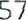 5753070743ООО "ЛЁД И ПЛАМЯ"Розница, YOTS7S7S307l 06ООО "ФЛАГМАН"Розница, YOT57S7530784i794ИП Черных Пeвел СергеевичРозница, YOT57575307875000ИП Богаче в Владимир АлександровичРозница, YOTS75753200625ООО "ОПТОВИК ПЛЮС"Розница, YOT?75754005240ООО "Оптиi 1s ’Розница, *ОТ57S75400S2S7ООО "Эскада"Розница, YOT57575400666106ИГ! Дугина Ирина ЕвгеньевнаРозница, YOT575754021185ООО "ПЕТРОВИЧ"Розница, YOTS757540213S4ООО "Са буровская крепость"Розница, YOT575754021770ООО "К алита"Розница, YOT575754022301ООО "АЛЬЯНС-ПЛ ЮС"Розница, YOT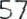 S7З4O2?9119OИП Тузнецоь /\нуре й Вячесла eoвичРозница, YOT575754024764ООО "ЗАЙДИ МАРКЕТ"Розница, YoTS75754024980ООО "ФОРПОСТ"Розница, YOT5757S402827888ИП Гуреева Татьяна ГеоргиевнаРозница, YOTS7575404317113ИП Чулков Андрей ВикторовичРозница, YOT57575405239235ИП Катальников Антон ПавловичРозница, YOT57575403566610ИП Семенова Юлия ГеннадьевнаРозница, YOT